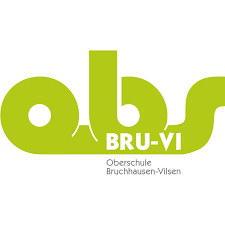 Oberschule Bruchhausen-VilsenOberschule Bruchhausen-VilsenStand: 03.2020Schuleigener Arbeitsplan im Fach:    Kunst                        Schuljahrgang:        10                         Zeitraum, z.B.: 1. Hj.WoStdAngestrebte Kompetenzen (Schwerpunkte)Vereinbartes ThemaBezug zu Methoden- und Medienkonzept (Einführen/Üben von…)Regionale Bezüge/Lernorte und ExperteneinsatzFächerübergreifende Bezüge Sommerferien bisHerbstferien2Setzen künstlerische Ausdrucksmöglichkeiten von Zeichen für eigene Botschaften zielgerichtet ein.Untersuchen Zeichen in Bildern (Symbole, Botschaften), ordnen diese ein und hinterfragen deren WirkungsabsichtenGestalten, analysieren und beurteilen dreidimensionale Werke, z.B. Plastik, Skulptur, Objekt, Relief, Design, Architektur, Installation, Raum.Gehen verantwortungsvoll mit der Veröffentlichung von Bildern um.Nehmen digitale Bilder als technisch gestaltete Phänomene wahr und hinterfragen diese kritisch.Kultur: Digitale Medien/Malerei/GrafikWirkung von Werbung analysieren (Manipulation)PlastikSkulpturReliefBeurteilen die Bedeutung medialer Darstellungen für die Bewusstseinsbildung und die politische MeinungsbildungWerbedesignerArchitektenbüroInformatikPolitikDeutschHerbstferien bisOsterferien2Erforschen und hinterfragen ihre Lebenswelt mithilfe künstlerischer StrategienWenden künstlerische Strategien für die Umsetzung eigener Gestaltungsideen an.Erkennen künstlerische Strategien in Kunstwerken und reflektieren sie hinsichtlich der Aussageabsicht.Zeit: Zeitgenössische künstlerische StrategienStreetartLandartAusleihe: Kreisbildstelle SykeInnenausstatterGeschichteOsterferienbis Sommerferien2Erfahren Körper, Zeit und Raum in bildnerischen Aktionen spielerisch.Erproben unterschiedliche Ausdrucksmöglichkeiten im Spiel, in der Performance oder der Aktion und setzen Ideen absichtsvoll ein.Dinge: Malerei/Grafik/Plastik/Objekt/Installation/Raum/Spiel/Performance/Aktion/Digitale MedienRezeption, Produktion, Reflexion und Präsentation sind grundlegend für den Kompetenzerwerb. Diese Bereiche greifen ineinander und durchdringen alle Themenfelder und Gestaltungsbereiche. Handlungsinitiierende Verben (Operatoren) sind den Schülerinnen und Schülern bekannt zu machen und ihr Gebrauch an verschiedenen Beispielen zu üben (siehe KC).*1 schriftliche Leistung pro HalbjahrRezeption, Produktion, Reflexion und Präsentation sind grundlegend für den Kompetenzerwerb. Diese Bereiche greifen ineinander und durchdringen alle Themenfelder und Gestaltungsbereiche. Handlungsinitiierende Verben (Operatoren) sind den Schülerinnen und Schülern bekannt zu machen und ihr Gebrauch an verschiedenen Beispielen zu üben (siehe KC).*1 schriftliche Leistung pro HalbjahrRezeption, Produktion, Reflexion und Präsentation sind grundlegend für den Kompetenzerwerb. Diese Bereiche greifen ineinander und durchdringen alle Themenfelder und Gestaltungsbereiche. Handlungsinitiierende Verben (Operatoren) sind den Schülerinnen und Schülern bekannt zu machen und ihr Gebrauch an verschiedenen Beispielen zu üben (siehe KC).*1 schriftliche Leistung pro HalbjahrRezeption, Produktion, Reflexion und Präsentation sind grundlegend für den Kompetenzerwerb. Diese Bereiche greifen ineinander und durchdringen alle Themenfelder und Gestaltungsbereiche. Handlungsinitiierende Verben (Operatoren) sind den Schülerinnen und Schülern bekannt zu machen und ihr Gebrauch an verschiedenen Beispielen zu üben (siehe KC).*1 schriftliche Leistung pro HalbjahrRezeption, Produktion, Reflexion und Präsentation sind grundlegend für den Kompetenzerwerb. Diese Bereiche greifen ineinander und durchdringen alle Themenfelder und Gestaltungsbereiche. Handlungsinitiierende Verben (Operatoren) sind den Schülerinnen und Schülern bekannt zu machen und ihr Gebrauch an verschiedenen Beispielen zu üben (siehe KC).*1 schriftliche Leistung pro HalbjahrRezeption, Produktion, Reflexion und Präsentation sind grundlegend für den Kompetenzerwerb. Diese Bereiche greifen ineinander und durchdringen alle Themenfelder und Gestaltungsbereiche. Handlungsinitiierende Verben (Operatoren) sind den Schülerinnen und Schülern bekannt zu machen und ihr Gebrauch an verschiedenen Beispielen zu üben (siehe KC).*1 schriftliche Leistung pro HalbjahrRezeption, Produktion, Reflexion und Präsentation sind grundlegend für den Kompetenzerwerb. Diese Bereiche greifen ineinander und durchdringen alle Themenfelder und Gestaltungsbereiche. Handlungsinitiierende Verben (Operatoren) sind den Schülerinnen und Schülern bekannt zu machen und ihr Gebrauch an verschiedenen Beispielen zu üben (siehe KC).*1 schriftliche Leistung pro Halbjahr